§6575-J.  Seizure of illegal elversIn addition to any other penalty imposed, elvers that are taken, sold, purchased or possessed in violation of any law or rule pertaining to elvers are subject to seizure by any officer authorized to enforce this Part. The entire bulk pile containing illegal elvers may be seized.  For the purposes of this section, "bulk pile" means all elvers in the possession of a person who fished for, took, possesses or bought elvers in violation of any law or rule regulating elvers under this Part.  [PL 2019, c. 163, §6 (AMD).]SECTION HISTORYPL 2013, c. 301, §13 (NEW). PL 2017, c. 250, §8 (AMD). PL 2019, c. 163, §6 (AMD). The State of Maine claims a copyright in its codified statutes. If you intend to republish this material, we require that you include the following disclaimer in your publication:All copyrights and other rights to statutory text are reserved by the State of Maine. The text included in this publication reflects changes made through the First Regular and First Special Session of the 131st Maine Legislature and is current through November 1, 2023
                    . The text is subject to change without notice. It is a version that has not been officially certified by the Secretary of State. Refer to the Maine Revised Statutes Annotated and supplements for certified text.
                The Office of the Revisor of Statutes also requests that you send us one copy of any statutory publication you may produce. Our goal is not to restrict publishing activity, but to keep track of who is publishing what, to identify any needless duplication and to preserve the State's copyright rights.PLEASE NOTE: The Revisor's Office cannot perform research for or provide legal advice or interpretation of Maine law to the public. If you need legal assistance, please contact a qualified attorney.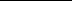 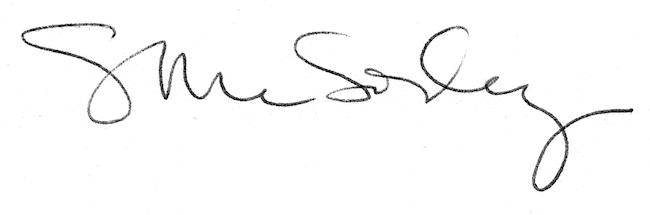 